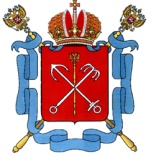 Правительство   Санкт – ПетербургаКомитет   по   образованиюГосударственное  бюджетное   общеобразовательное   учреждениегимназия № 498Невского района   Санкт-Петербурга193079,  Санкт – Петербург,     ул. Новосёлов, д. 21, литер «Ш».тел./факс: 446-18-57Социально – психолого – педагогическая служба ГБОУ  гимназии № 498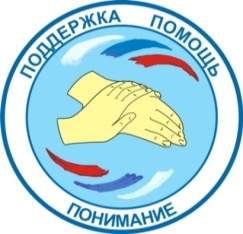 П Л А Н работы социально-психологической службыГБОУ гимназии № 498 Невского района  Санкт - Петербургана 2020 – 2021 учебный год.Санкт - Петербург август 2020Заместитель директора по ВР ________________________ Павлович И.В.   Социальный педагог ________________________________Куковякин А.Ю.        Педагог - психолог __________________________________Триандофилиди В.В.№ п/пСодержание деятельностиОбъект деятельностиСроки реализацииОтветственныйОрганизационно-методическое направление деятельностиОрганизационно-методическое направление деятельностиОрганизационно-методическое направление деятельностиОрганизационно-методическое направление деятельностиОрганизационно-методическое направление деятельности1.1Подготовка документации к началу учебного года Специалисты СПС До конца сентября Специалисты СПС 1.2Подготовка текущих, итоговых отчётов  Специалисты СПС В течение учебного года Специалисты СПС 1.3	Анализ научной 	и практической литературы Специалисты СПС В течение учебного года Специалисты СПС 1.4Обеспечение нормативно – правовой базы Специалисты СПС В течение учебного года Заместитель директора по УВР1.5Оформление текущей документации согласно должностной инструкции Специалисты СПС В течение учебного года Специалисты СПС 1.6Разработка коррекционных программ Все участники образовательного процесса В течение учебного года Специалисты СПС 1.7Составление социальных паспортов класса и школы Выявление среди принятых в гимназию учащихся категорий МС.Составление картотеки.Сбор соответствующих документов.Обеспечение льготным питанием.Работа с инспектором отдела опеки и попечительства ММО № 53.Все участники образовательного процесса Сентябрь Классные руководителиСоциальный педагог1.8Уточнение базы данных детей, стоящих на ВШУ  Выявление среди принятых в гимназию учащихся  детей из социально-незащищенных семей, семей и детей, находящихся в социально опасном положении, состоящих на учете в ОППН. Составление картотеки.Сбор соответствующих документов.Обеспечение льготным питанием.Работа с инспектором ОППН.Учащиеся, родители Сентябрь Классные руководителиСоциальный педагог1.9Участие в научно – практических конференциях, круглых столах, семинарах, посещение курсов повышения квалификации.Участие в вебинарах.Специалисты СПС В течение учебного года Специалисты СПС 1.10Организация взаимодействия с ОВД, КДН, ГППЦ, ЦПМПК, прокуратурой Все участники образовательного процесса В течение учебного года Социальный педагогЗаместитель директора по ВР1.11Публикация 	документов 	на сайте школы Все участники образовательного процесса В течение учебного года Социальный педагогЗаместитель директора по УВР1.12Организация информационной поддержки учащихся, родителей, педагогов по основным направлениям деятельности СПСВсе участники образовательного процесса В течение учебного года Специалисты СПС 1.13Оформление  информационных стендов, ведение документации.Все участники образовательного процесса В течение учебного года Специалисты СПССпециалисты службы медиации1.141.Анализ и обобщение опыта социально-педагогической деятельности;                                                             2.Участие в методических секциях, семинарах, практикумах, конференциях различного уровня по социально-педагогическим проблемам;                                                                                                                                   3.Накопление банка данных по методикам работы на основе изучения методической литературы, специальных изданий по социальной педагогике, достижений науки и практики, результатов проведенных социально-педагогических исследований.Все участники образовательного процессаВ течение учебного годаСпециалисты СПССпециалисты службы медиации1.15.Подготовка диагностического и методического материалов, рекомендаций для педагогов, детей и родителей, обработка диагностического материала, написание отчетов.Все участники образовательного процессаВ течении учебного годаПедагог-психолог-Триандофилиди В.В.2.Диагностическое направление деятельности2.Диагностическое направление деятельности2.Диагностическое направление деятельности2.Диагностическое направление деятельности2.Диагностическое направление деятельности2.1Диагностика школьной мотивации, адаптации к школе. 1 – е классы 5 - е классы октябрь ноябрьТриандофилиди В.В.- Педагог-психолог2.2Диагностика детей «группы риска» сентябрь-мартТриандофилиди В.В.- Педагог-психолог2.3Диагностика познавательной сферы учащихся 4-х классов при переходе в среднее звено.В условиях ДО:4 – е классы Диагностика с использованием google-тестов. апрель Триандофилиди В.В- Педагог-психолог2.4Наблюдение за обучающимися в течение адаптационного периода 1 и 5 классыВ течение учебного года Специалисты СПССпециалисты службы медиации2.52.62.72.82.9Социально – психологическое тестирование по раннему выявлению незаконного употребления НС и ПВ 7 – 11 классы октябрьТриандофилиди В.В.- педагог-психологМедведь П.А.педагог-психологКуковякин А.Ю.- соц. педагогПавлович И.В.- зам.директора по ВР2.52.62.72.82.9Медицинский осмотр в рамках мероприятий по раннему выявлению незаконного употребления НС и ПВ 10 класс 2.52.62.72.82.9Организация медосмотров и составление карты здоровья классов.Классный час «Правила поведения в общественных местах». Инструктаж «Единые педагогические требования к учащимся»Месячник «Внимание: дети».Проведение бесед «Здоровый образ жизни» совместно с педагогами ПМСЦ Невского района. Встреча с инспектором ОППН.Медведь П.А.педагог-психологКуковякин А.Ю.- соц. педагогПавлович И.В.- зам.директора по ВР2.52.62.72.82.91. Выявление среди принятых в гимназию учащихся категорий из многодетных семей, опекаемых детей, детей потерявших кормильца, детей из социально-незащищенных семей, семей и детей, находящихся в социально опасном положении, состоящих на учете в ОППН.2. Общая диагностика контингента учащихся.3. Составление социального паспорта гимназии.4. Учет и анализ использования свободного времени учащимися гимназии (занятия в кружках, секциях и т.д.).5. Обследование условий жизни учащихся категорий МС, ДК, ОП совместно с инспекторами Попечительского Совета и ОППН.6. Посещение на дому семей и детей, находящихся в социально опасном положении, состоящих на учете в ОППН.7. Анализ адаптационного периода учащихся 1-х и 5-х классов.8. Определение центров социально-культурного влияния на учащихся в микрорайоне школы с целью изучения их воспитательного потенциала и организации взаимодействия;9.Социально-педагогическая диагностика с целью выявления личностных проблем учащихся, семьи.Триандофилиди В.В.- педагог-психологМедведь П.А.педагог-психологКуковякин А.Ю.- соц. педагогПавлович И.В.- зам.директора по ВР2.52.62.72.82.9Диагностика по запросу  Все участники образовательного процесса В течение учебного года Педагог-психолог-Триандофилиди В.В.2.10Мониторинг социальной структуры семей обучающихся Все участники образовательного процесса Сентябрь - октябрь Куковякин А.Ю.- соц. педагог2.11Выявление детей «группы риска», с девиантным поведением, 	из неблагополучных и малообеспеченных семей Выявление среди принятых в гимназию учащихся категорий МС, ДК, ДС, состоящих на учете КДН и ЗП, ОДН, Составление картотеки.Сбор соответствующих документов. Обеспечение льготным питанием. Работа с инспектором отдела опеки и попечительства ММО № 53.Все участники образовательного процесса Сентябрь - октябрь Триандофилиди В.В.- педагог-психологМедведь П.А.педагог-психологКуковякин А.Ю.- соц. педагогПавлович И В.- зам.директора по ВР2.12Диагностика профессиональных предпочтений старшеклассников. Психологическая помощь в профопределении.Старшеклассники:9,11 кл.ФевральПедагог-психолог-Триандофилиди В.В.3.Коррекционно – развивающее направление3.Коррекционно – развивающее направление3.Коррекционно – развивающее направление3.Коррекционно – развивающее направление3.1Индивидуальные  коррекционно-развивающие занятия 	с обучающимися имеющими заключение ЦПМПК В условиях ДО:  использование интернет-ресурсов: vk, google-диск, Skype учащиеся начальной школыОктябрь - май Триандофилиди В.В.- педагог-психолог3.2Коррекционно – развивающие занятия с обучающими, имеющими трудности в освоении образовательных программ, социальной адаптации, нуждающимися в психолого – педагогическом сопровождении. В условиях ДО: работа с использованием интернет-ресурсов: vk, google-диск, Skype (консультации), телефонОктябрь - май Триандофилиди В.В.- педагог-психолог3.3	Адаптационные занятия «Здравствуй школа!»1 класс Октябрь Триандофилиди В.В.- педагог-психолог3.4	Адаптационные занятия «Первый раз в пятый класс» 5 класс Октябрь,ноябрьТриандофилиди В.В.- педагог-психолог3.5Коррекционно-развивающие занятия с детьми ОВЗВ условиях ДО: работа с использованием интернет-ресурсов: vk, google-диск, Skype, методическая помощь родителям.3 классВ течение годаТриандофилиди В.В.3.61. Обследование условий жизни учащихся категорий МС, ДК, ОП совместно с инспекторами Попечительского Совета и ОППН.2. Посещение на дому семей и детей, находящихся в социально опасном положении, состоящих на учете в ОППН.3. Заседания Совета  профилактики правонарушений и безнадзорности гимназии.4. Правовой всеобуч: «Подросток и Закон», «Права и обязанности учащихся», «Права и обязанности родителей».5. Заключение договоров о совместной деятельности с различными социальными службами Невского района.6. Работа по коррекционным программам совместно с ПМСЦ.7. Организация сотрудничества с инспекторами Попечительского Совета ММО № 53, ОППН,                                о/п.24, ДТТЮ, КДН, ММО № 53, ПМСЦ «Центр социальной помощи семьи и детям, попавшим в сложную жизненную ситуацию» Невского района8. Индивидуальная работа с родителями.1-11 кл.В течение годаТриандофилиди В.В.- педагог-психологМедведь П.А.педагог-психологКуковякин А.Ю.- соц. Педагог.Павлович И.В..- зам.директора по ВР4.Профилактическое и просветительское направления4.Профилактическое и просветительское направления4.Профилактическое и просветительское направления4.Профилактическое и просветительское направления4.1Индивидуальная 	работа 	с учащимися:Работа с учащимися «группы риска»Работа с учащимися, состоящими на ВШУРабота с одарёнными детьмиВ условиях ДО:Методическая поддержка детей и родителей. Помощь и консультации в Skype (по необходимости) Воспитанники дошкольного отделения, учащиеся 1 – 11классовВ течение учебного годаТриандофилиди В.В.- педагог-психологМедведь П.А.педагог-психологКуковякин А.Ю.- соц. педагогПавлович И.В.- зам.директора по ВР4.2Профилактические беседы на тему: «Вред употребления ПАВ»В период ДО:Методические разработки, буклеты (на сайте гимназии)7 – 11 классВ течение учебного годаКуковякин А.Ю.- соц. педагогПавлович И.В.- зам.директора по ВР4.3Выявление среди принятых в гимназию учащихся  детей из социально-незащищенных семей, семей и детей, находящихся в социально опасном положении, состоящих на учете в ОППН. Составление картотеки.Сбор соответствующих документов.Обеспечение льготным питанием.Работа с инспектором ОППН.1-11 кл.В течение учебного годаТриандофилиди В.В.- педагог-психологМедведь П.А.педагог-психологКуковякин А.Ю.- соц. педагогПавлович И.В.- зам.директора по ВР4.44.5Организация и проведение медосмотров и составление карты здоровья классов и гимназии. Инструктаж «Единые педагогические требования к учащимся» (о травматизме на переменах). Проведение инструктажа «Я и моё здоровье». Обеспечение льготным питанием.Учет и анализ использования свободного времени учащимися. Проведение бесед «Здоровый образ жизни» совместно с педагогами ПМСЦ Невского района.(1-11 классы). Конкурс рисунков «Я и окружающий мир» (1-7 классы). Посещение музея гигиены и санитарии.(1-11 классы). Помощь в организации досуга учащихся в каникулярное время. Родительское собрание «Между добром и злом. Как уберечь ребенка от опасных соблазнов»(1-5 кл..)Беседа «Особенностиадаптации ребёнка к школе»Беседа «Как помочь ребёнку сдать экзамены» Медведь П.А.педагог-психологКуковякин А.Ю.- соц. педагогПавлович И.В.- зам.директора по ВРВ период ДО использование эл. почты4.44.5Организация и проведение медосмотров и составление карты здоровья классов и гимназии. Инструктаж «Единые педагогические требования к учащимся» (о травматизме на переменах). Проведение инструктажа «Я и моё здоровье». Обеспечение льготным питанием.Учет и анализ использования свободного времени учащимися. Проведение бесед «Здоровый образ жизни» совместно с педагогами ПМСЦ Невского района.(1-11 классы). Конкурс рисунков «Я и окружающий мир» (1-7 классы). Посещение музея гигиены и санитарии.(1-11 классы). Помощь в организации досуга учащихся в каникулярное время. Родительское собрание «Между добром и злом. Как уберечь ребенка от опасных соблазнов»(1-5 кл..)Беседа «Особенностиадаптации ребёнка к школе»Беседа «Как помочь ребёнку сдать экзамены» Родители учащихся 1, 5 Сентябрь, октябрьМедведь П.А.педагог-психологКуковякин А.Ю.- соц. педагогПавлович И.В.- зам.директора по ВРВ период ДО использование эл. почты4.44.5Организация и проведение медосмотров и составление карты здоровья классов и гимназии. Инструктаж «Единые педагогические требования к учащимся» (о травматизме на переменах). Проведение инструктажа «Я и моё здоровье». Обеспечение льготным питанием.Учет и анализ использования свободного времени учащимися. Проведение бесед «Здоровый образ жизни» совместно с педагогами ПМСЦ Невского района.(1-11 классы). Конкурс рисунков «Я и окружающий мир» (1-7 классы). Посещение музея гигиены и санитарии.(1-11 классы). Помощь в организации досуга учащихся в каникулярное время. Родительское собрание «Между добром и злом. Как уберечь ребенка от опасных соблазнов»(1-5 кл..)Беседа «Особенностиадаптации ребёнка к школе»Беседа «Как помочь ребёнку сдать экзамены» классовМедведь П.А.педагог-психологКуковякин А.Ю.- соц. педагогПавлович И.В.- зам.директора по ВРВ период ДО использование эл. почты4.44.5Организация и проведение медосмотров и составление карты здоровья классов и гимназии. Инструктаж «Единые педагогические требования к учащимся» (о травматизме на переменах). Проведение инструктажа «Я и моё здоровье». Обеспечение льготным питанием.Учет и анализ использования свободного времени учащимися. Проведение бесед «Здоровый образ жизни» совместно с педагогами ПМСЦ Невского района.(1-11 классы). Конкурс рисунков «Я и окружающий мир» (1-7 классы). Посещение музея гигиены и санитарии.(1-11 классы). Помощь в организации досуга учащихся в каникулярное время. Родительское собрание «Между добром и злом. Как уберечь ребенка от опасных соблазнов»(1-5 кл..)Беседа «Особенностиадаптации ребёнка к школе»Беседа «Как помочь ребёнку сдать экзамены» Родители учащихся 9, 11 классов Второе полугодие Медведь П.А.педагог-психологКуковякин А.Ю.- соц. педагогПавлович И.В.- зам.директора по ВРВ период ДО использование эл. почты4.44.5Проведение тематических родительских собраний и лекториев В период ДО:Методический материал размещается в родительских группах VKРодители учащихсяВ течение учебного года Триандофилиди В.В.- педагог-психологМедведь П.А.педагог-психологКуковякин А.Ю.- соц. педагогПавлович И.В.- зам.директора по ВРВсе специалисты ППС4.6Проведение мероприятий по профилактике и выявлению раннего употребления ПАВ . В период ДО:Методический материал размещается в ученических группах VK7 – 11 классы В течение учебного года Триандофилиди В.В.- педагог-психологМедведь П.А.педагог-психологКуковякин А.Ю.- соц. педагогПавлович И.В.- зам.директора по ВР4.7Тематические выступления на МО, педагогических советах, консилиумах, круглых столах, совещаниях В период ДО: вебинарыСпециалистыВ течение учебного года Триандофилиди В.В.- педагог-психологМедведь П.А.педагог-психологКуковякин А.Ю.- соц. педагогПавлович И.В.- зам.директора по ВР4.81.Выявление среди принятых в гимназию учащихся  детей из социально-незащищенных семей, семей и детей, находящихся в социально опасном положении, состоящих на учете в ОППН.2.Общая диагностика контингента учащихся.Учет и анализ использования свободного времени учащимися Гимназии (занятия в кружках, секциях и т.д.), организация помощи в выборе занятий по интересам.3.Посещение на дому семей и детей, находящихся в социально опасном положении, состоящих на учете в ОППН.4.Помощь родителям в организации досуга учащихся в каникулярное время.5.Заседания Совета  профилактики правонарушений и безнадзорности гимназии.6.Правовой всеобуч: «Подросток и Закон», «Права и обязанности учащихся», «Права и обязанности родителей».7.Организация помощи в трудоустройстве учащимся, которым исполнилось 14 лет и более на период летних каникул через молодежную биржу труда. Профориентация.8.Организация летнего отдыха учащихся категорий: МС, ДК, ОП, детей, находящихся в социально опасном положении, состоящих на учете в ОППН.1-11 кл.В течение учебного годаТриандофилиди В.В.- педагог-психологМедведь П.А.педагог-психологКуковякин А.Ю.- соц. педагогПавлович И.В.- зам.директора по ВР4.9Профилактическая работа по предупреждению наркомании, алкоголизма, табакокурения, суицидального поведения: лекции индивидуальные беседы тренинги В период ДО : использование интернет-ресурсов vk, google-диск, Skype, размещение информации на сайте гимназии, в ученических группах1- 11 классы В течение учебного года Триандофилиди В.В.- педагог-психологМедведь П.А.педагог-психологКуковякин А.Ю.- соц. педагогПавлович И.В..- зам.директора по ВР4.10Организация и проведения школьного дня открытых дверей Все участники образовательного процесса По плану ОУТриандофилиди В.В.- педагог-психологМедведь П.А.педагог-психологКуковякин А.Ю.- соц. Педагог, Павлович И..- зам.директора по ВР5.Консультативное направление5.Консультативное направление5.1Консультирование 	учащихся, педагогов, 	родителей, администрации: по результатам диагностики по запросу тематические беседы В условиях ДО: Skype, телефонВсе участники образовательного процесса В течение учебного года  По внутреннему графику приема специалистовТриандофилиди В.В.- педагог-психологМедведь П.А.педагог-психологКуковякин А.Ю.- соц. педагогПавлович И.В.- зам.директора по ВР6.Социально-педагогическая защита прав обучающегося :6.Социально-педагогическая защита прав обучающегося :6.Социально-педагогическая защита прав обучающегося :6.Социально-педагогическая защита прав обучающегося :6.Социально-педагогическая защита прав обучающегося :6.11.Выявление и поддержка учащихся, нуждающихся в социальной защите (дети-инвалиды, одаренные дети), опеке, попечительстве;                                                     2.Защита прав и интересов учащихся (обращение особого внимания на оказавшихся в трудной жизненной ситуации) в различных инстанциях (педсовет, Совет по профилактике правонарушений, КДН,ОППН, суд, прокуратура);                                      3.Защита и индивидуальная работа с учащимися, подвергающимися насилию и агрессии со стороны взрослых.В период ДО: консультации в SkypeВсе участники образовательного процессаВ течение учебного года Триандофилиди В.В.- педагог-психологМедведь П.А.педагог-психологКуковякин А.Ю.- соц. педагогПавлович И.В.- зам.директора по ВР7.Обеспечение социально-педагогической поддержки семьи в формировании личности обучающегося:7.Обеспечение социально-педагогической поддержки семьи в формировании личности обучающегося:7.Обеспечение социально-педагогической поддержки семьи в формировании личности обучающегося:7.Обеспечение социально-педагогической поддержки семьи в формировании личности обучающегося:7.Обеспечение социально-педагогической поддержки семьи в формировании личности обучающегося:7.1       А.    Раннее выявление неблагополучных семей:1.Пропаганда здорового образа жизни в семье как необходимого условия успешной социализации детей и подростков;                                                              2.Психолого-педагогическое просвещение с целью создания оптимальных условий для взаимопонимания в семье;        Б.    Духовно-ценностное просвещение:1.Содействие включению родителей в учебно-воспитательный процесс;                                         2.Организация «круглых столов», семинаров, встреч для родителей, педагогов, учащихся по социально-педагогической проблематикеВ период ДО:  размещение информации на сайте гимназии, в родительских группах VKВсе участники образовательного процессаВ течение учебного года Триандофилиди В.В.- педагог-психологМедведь П.А.педагог-психологКуковякин А.Ю.- соц. педагогПавлович И.В.- зам.директора по ВР8.Поддержка социально - ценной деятельности обучающихся(возможна в виде волонтерства, проектной деятельности):8.Поддержка социально - ценной деятельности обучающихся(возможна в виде волонтерства, проектной деятельности):8.Поддержка социально - ценной деятельности обучающихся(возможна в виде волонтерства, проектной деятельности):8.Поддержка социально - ценной деятельности обучающихся(возможна в виде волонтерства, проектной деятельности):8.Поддержка социально - ценной деятельности обучающихся(возможна в виде волонтерства, проектной деятельности):8.11. забота о больных, инвалидах - благотворительные мероприятия для пожилых людей;                                           2. благоустройство города, двора; охрана природы и памятников культуры;                                             3.Проведение игр и творческих занятий с детьми;       4.Другое, все, что способствует личностному и профессиональному самоопределению подростка, приобщает его к общечеловеческим ценностям.Все участники образовательного процессаВ течение учебного года Триандофилиди В.В.- педагог-психологМедведь П.А.педагог-психологКуковякин А.Ю.- соц. педагогПавлович И.В.- зам.директора по ВР9.Содействие созданию педагогически ориентированной среды для оптимального развития личности обучающегося :9.Содействие созданию педагогически ориентированной среды для оптимального развития личности обучающегося :9.Содействие созданию педагогически ориентированной среды для оптимального развития личности обучающегося :9.Содействие созданию педагогически ориентированной среды для оптимального развития личности обучающегося :9.Содействие созданию педагогически ориентированной среды для оптимального развития личности обучающегося :9.11.Сосредоточение внимания администрации учебного учреждения на проблемах и потребностях учащихся, учителей, родителей при планировании и организации учебно-воспитательного процесса, социально-педагогической деятельности;                                  2.Развитие взаимопонимания и взаимодействия между учителями, учащимися и родителямиВсе участники образовательного процессаВ течение учебного года Триандофилиди В.В.- педагог-психологМедведь П.А.педагог-психологКуковякин А.Ю.- соц. педагогПавлович И.В.- зам.директора по ВР